INDICAÇÃO Nº 3904/2018Indica ao Poder Executivo Municipal a Operação de Recapeamento Rua Rio PretoExcelentíssimo Senhor Prefeito Municipal, Nos termos do Art. 108 do Regimento Interno desta Casa de Leis, dirijo-me a Vossa Excelência para sugerir que, por intermédio do Setor competente, seja executada operação Recapeamento Rua Rio Parque Rochele,  em toda a sua extensão, Neste Município.Justificativa:Conforme visita realizada “in loco”, este vereador pôde constatar o estado de degradação da malha asfáltica da referida via pública, fato este que prejudica as condições de tráfego e potencializa a ocorrência de acidentes, bem como o surgimento de avarias nos veículos automotores que por esta via diariamente trafegam. Plenário “Dr. Tancredo Neves”, em 25 de Jullo de 2.018.Edmilson Ignácio RochaDR. EDMILSON-vereador-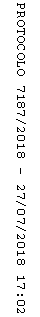 